С 1 класса (2012г) мы учимся по учебникам УМК «Начальная инновационная школа».Сейчас мы во 2 классе.Нам нравятся эти учебники, потому что там много заданий на развитие логического мышления и творческих способностей. 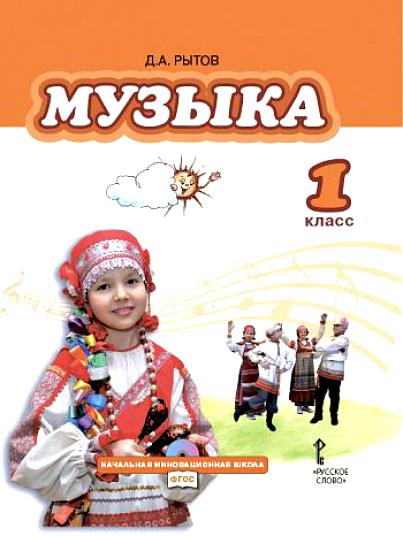 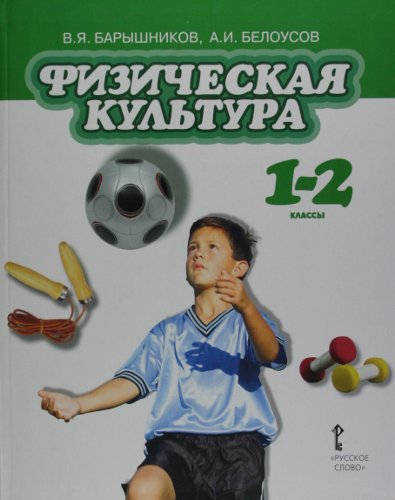 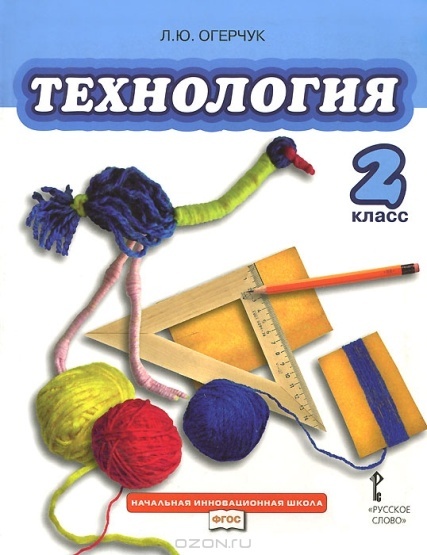 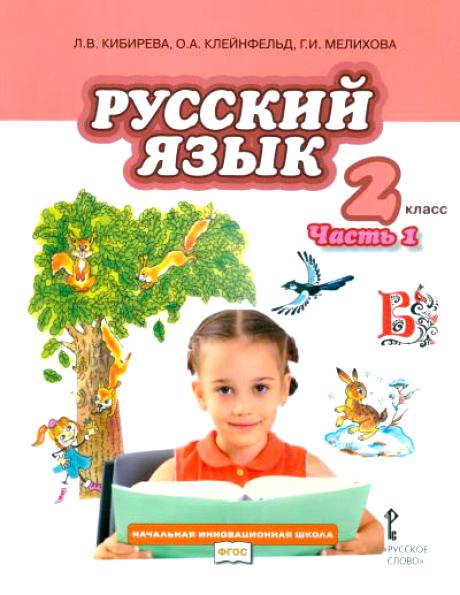 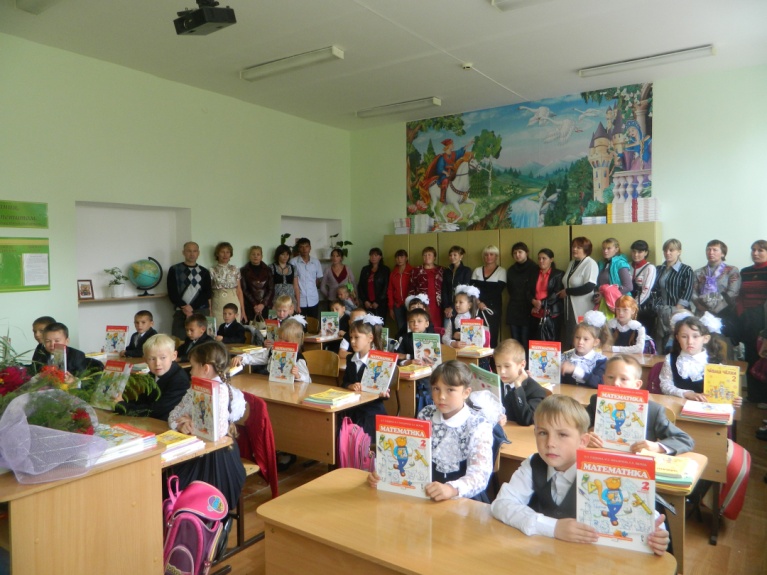 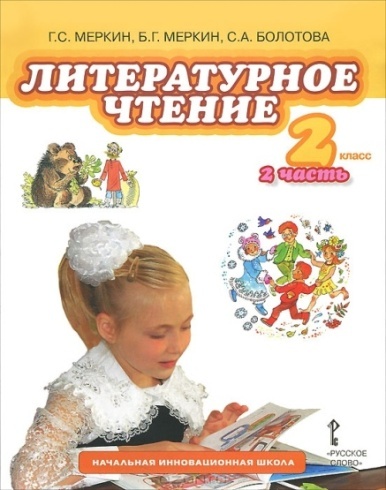 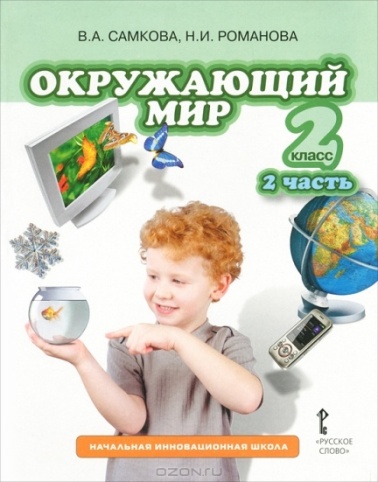 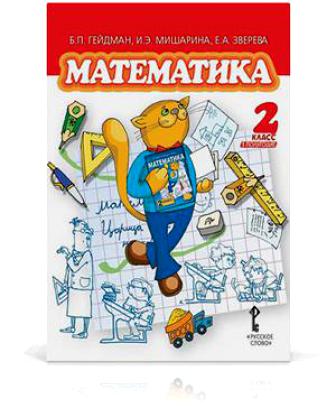 